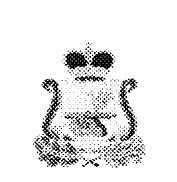 ИЗБИРАТЕЛЬНАЯ  КОМИССИЯ МУНИЦИПАЛЬНОГО ОБРАЗОВАНИЯ КАРДЫМОВСКОГО ГОРОДСКОГО ПОСЕЛЕНИЯ КАРДЫМОВСКОГО РАЙОНА СМОЛЕНСКОЙ ОБЛАСТИ П О С Т А Н О В Л Е Н И Еот 05.07.2019  года                                                                                                      № 31                                      О графике работы участковых избирательных комиссий избирательных участков №№224,225,226 муниципального образования Кардымовского городского поселения Кардымовского района Смоленской области для проведения досрочного голосования по выборам депутатов Совета депутатов Кардымовского городского поселения Кардымовского района Смоленской области четвертого созыва. В соответствии  с Постановлением Центральной избирательной комиссии Российской Федерации от 04 июня 2014 года № 233/1480-6 «О порядке и сроках представления информации о числе избирателей, участников референдума, проголосовавщих досрочно в помещениях комиссий и Методических рекомендациях о порядке проведения досрочного голосования в помещениях комиссий на выборах в органы государственной власти субъектов Российской Федерации, органы местного самоуправления, референдуме субъекта Российской Федерации, местном референдуме», Избирательная комиссия муниципального образования Кардымовского городского поселения Кардымовского района Смоленской областипостановила:1.Утвердить график работы участковых избирательных комиссий избирательных участков №№ 224,225,226  муниципального образования Кардымовского городского поселения Кардымовского района Смоленской области для проведения досрочного голосования по выборам депутатов Совета депутатов Кардымовского городского поселения Кардымовского района Смоленской области четвертого созыва (приложение №1)2. Направить настоящее постановление в участковые избирательные комиссии избирательных участков №№ 224,225,226 муниципального образования Кардымовского городского поселения Кардымовского района Смоленской области.3. Разместить настоящее постановление на официальном сайте Избирательной комиссии муниципального образования Кардымовского городского поселения Кардымовского района Смоленской области.Председатель комиссии                                                                           Рублевская Е.А. Секретарь комиссии                                                                                    Романова И.А.Приложение № 1к Постановлению Избирательной комиссиимуниципального образования Кардымовскогогородского поселения Кардымовского ра	йона Смоленской областиот 05.07.2019 №31График работы участковых избирательных комиссий избирательных участков №№224,225,226 муниципального образования Кардымовского городского поселения Кардымовского района Смоленской области для проведения досрочного голосования  на выборах депутатов Совета депутатов Кардымовского городского поселения Кардымовского района Смоленской области четвертого созываУчастковые избирательные комиссии избирательных участков №№ 224, 225, 226 муниципального образования Кардымовского городского поселения Кардымовского района Смоленской области в период с 28 августа по 07 сентября 2019 года ежедневно осуществляют рассмотрение заявлений и проводят досрочное голосование избирателей, которые по уважительной причине (отпуск, командировка, режим трудовой и учебной деятельности, выполнение государственных и общественных обязанностей, состояние здоровья и иные уважительные причины – статья 65 Федерального закона № 67-ФЗ «Об основных гарантиях избирательных прав и права на участие в референдуме граждан Российской Федерации») не смогут принять участие в голосовании на избирательном участке, где они внесены в список избирателей.В рабочие дни участковые избирательные комиссии избирательных участков №№ 224, 225, 226 муниципального образования Кардымовского городского поселения Кардымовского района Смоленской области работают в период с 16.00 до 20.00 часов, в выходные дни с 10.00 до 14.00 часов.07 сентября 2019 года с 10.00 до 18.00Участковая избирательная комиссия избирательного участка № 224 телефон 4-22-37Участковая избирательная комиссия избирательного участка № 225 телефон 4-17-32Участковая избирательная комиссия избирательного участка № 226 телефон 4-10-58